Информационное донесение по мероприятиям,  проводимым по  факту пропажи ребенка в г.Когалым (по состоянию на 15:00 ч. 29.06.2017 г.)Итого на 15:00 задействовано     	- 24  волонтера (включая родственников пострадавшего) проводят визуальный осмотр береговой линии с двух сторон;    	- 11 волонтёров в штабе;     	- от  КУ «Центроспас – Югория»	 из г. Ханты - Мансийск - 3 человека и 2 ед. техники (из них 1 лодка), ответственный Рубцов Андрей Владимирович,  т. 891293891858;- от МЧС - 10 человек,  4 ед. техники (из них 1 лодка) - патруль береговой линии с обеих сторон в месте слияния рек Тромъ - Еган и Ингу - Ягун, ответственный Козин Михаил Андреевич,  8(950)512-54-26;           - от ОМВД - 3 человека,  1 ед. техники, Андреев Роман Владимирович, оперуполномоченный капитан полиции  (уголовный розыск), тел. 8(902)692-34-22;         - от Администрации города организована оперативная группа КЧС, ответственный зам. начальника отдела по делам ГО и ЧС Администрации города Ларионов Сергей Александрович, 8(904)477-32-27, специалист-эксперт отдела по делам ГО и ЧС Администрации города Живоглядов Константин Иванович, 8(922)256-38-77 (2 человек, 1 ед. техники).  Штаб организован на лодочной станции (Н 62о15/03.2 Е 0,74о 30/20.9//).       	- 2 человека (1 лодка) от ТПП «Когалымнефтегаз», ответственный Эргашев Мухутдин Тажибаевич, тел. 8(950)5060602 - осмотр береговой линии;        	- 1 человек (1 лодка) от  «ЛУКОЙЛ-АИК»,  ответственный Гуминский Андрей Сергеевич, тел. 8(950)513-38-82 - осмотр береговой линии;      	- 4 человека (3 лодки) от ТПП «Повхнефтегаз», ответственный Гоник Сергей Петрович, тел. 8(950)513-44-44 - осмотр береговой лини;             	- 4 представителя хуторского казачьего общества Когалыма, ответственный Жердин Валерий Викторович,   тел. 8(922)405-08-19 - осмотр береговой линии от лодочной станции вниз по течению реки.  	При необходимости психологическую помощь родственникам оказывает психолог 15 ОФПС – Кленшина Ольга Владимировна. - обследовано дно водолазами - 1200 м2; - обследовано на лодках по левой стороне реки - 10 км; - обследовано на лодках по правой стороне реки - 10 км; - визуально пеший осмотр береговой линии по левой стороне реки - 5 км; - визуально пеший осмотр береговой линии по правой стороне реки - 5 км.Вдоль береговой линии по двум сторонам реки выставлены 30 постов по 1 человеку для визуального просмотра поверхности реки.Запланировано погружение водолазов в р-не моста для просмотра заграждения и сетей.       Всего на поиски ребенка (по состоянию на 15:00)  привлечены 65 человека,  13 ед. техники (из них 7 плавсредств). ОД МКУ «ЕДДС г. Когалыма»                                              Е.В.Оводкова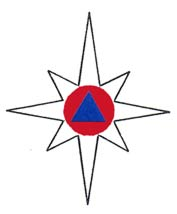 МУНИЦИПАЛЬНОЕ КАЗЁННОЕ УЧРЕЖДЕНИЕ«ЕДИНАЯ ДЕЖУРНО-ДИСПЕТЧЕРСКАЯ СЛУЖБА ГОРОДА КОГАЛЫМА»
 (МКУ «ЕДДС города Когалыма»)ул. Молодёжная 10/2,  г. Когалым, Ханты-Мансийский автономный  округ-Югра,  Тюменская область, 628486тел.(34667) 5-17-22,  5-13-42;  тел/факс (34667) 5-13-42 E-mail: edds112@bk.ru                                     ИНН  8608041012              №112 - Исх-б/н    от «29» июня  2017 г.
